第五届全国大学生可再生能源优秀科技作品竞赛细则一、竞赛主题绿色能源，助力“双碳”。二、竞赛内容紧扣竞赛主题，体现新思想、新原理、新方法或新技术。竞赛内容分为科技作品类与社会实践调查报告类。科技作品类包括实物制作（含模型）、实验、软件、设计等；社会实践调研报告类包括社会实践调研报告或行业分析报告等。三、竞赛规则1. 参赛对象：全日制非成人教育的专科生、本科生、硕士研究生和博士研究生（不含在职研究生）。参赛者必须组队参赛，每组成员不超过7名，参赛队伍按照研究生组和本科生组分别进行比赛，参赛队伍中有研究生参加的将归类为研究生组。每个参赛队伍聘请指导教师不超过3名。2. 作品申报：参赛队伍必须在规定时间内完成作品，并按要求准时提交参赛作品，未按时提交者视为自动放弃比赛。申报书、作品报告等模板可在大赛官方网站通知内下载。官方网址为:      https://creac.org.cn/jingsai。本届作品申报采用无纸化形式。3. 作品评审：竞赛评审委员会根据作品的科学性、创新性、可行性和经济性等对作品进行初审和终审，并提出获奖名单。四、竞赛日程与安排1. 竞赛报名：参赛团队须在2022年11月15日16:00前在竞赛官方网站的“参赛报名”系统中提交报名。报名成功后，将自动生成报名号，你将收到系统发送的报名成功的通知短信（报名号非常重要，请注意保管。后续作品提交时需要凭借报名号方可提交。）2. 作品申报：参赛团队将竞赛作品申报书以及说明书于2022年11月30日16:00前在竞赛官方网站的“上传作品”系统中提交，过时系统将自动关闭。竞赛作品申报书以及说明书须生成PDF格式，并使用“学校+团队负责人姓名+申报书/或说明书”方式命名，例如：“北京化工大学+刘强+申报书”、“北京化工大学+刘强+说明书”。特别提醒：1）作品申报书中有两处需要加盖学校相关部门公章（第一处是表1中的学籍管理部门意见，第二处是表2中的学校管理部门意见）。有两处需要签字（第一处是表1中的指导教师申明，第二处是表2中的申请者签名）。作品申报书需要在加盖公章与签字后，生成PDF版本，然后再行上传。2）申报材料中，参赛学生、指导教师及其排序以网络系统提交截止时间的版本为准，获奖证书上排序将以此为据，不得随意更改。如参赛学生与指导教师姓名与排序需要调整，须所在单位主管学生竞赛的部门出具修改申请并加盖单位公章，发送邮件至kzsnyjs@buct.edu.cn，组委会秘书处审定后，方可更改。作品名称如需调整，需经竞赛评审委员会审定。3.初赛：初定于2022年12月—2023年1月，竞赛评审委员会组织专家进行评审，确定进入三等奖及其以上推荐名单。4.决赛：初定于2023年3月举办全国总决赛，即作品终审。决赛采用线下或线上线下结合形式，最终形式将根据疫情防控要求另行通知。五、奖励1. 竞赛设特等奖（可空缺）、一等奖、二等奖、三等奖。各等级的获奖比例由竞赛组委会根据参赛规模的实际情况确定。2. 科技作品类与社会实践调研报告类作品分类评选。3. 指导学生获得特等奖、一等奖的教师颁发优秀作品指导教师奖。4. 由竞赛组委会根据参赛高校的组织与报名等情况，选出若干优秀组织单位奖。六、联系方式大赛官网：https://creac.org.cn/jingsai  大赛组委会秘书处联系方式：      刘老师，北京化工大学，13693280587,        董老师，中国可再生能源学会，010-82547261， 13021928125竞赛官方指定专用邮箱：kzsnyjs@buct.edu.cn参加竞赛的学生可以加入竞赛QQ群（群号：822340707），以便咨询及联络。加入QQ群后请修改备注为：高校名称+本人姓名。QQ群二维码如下：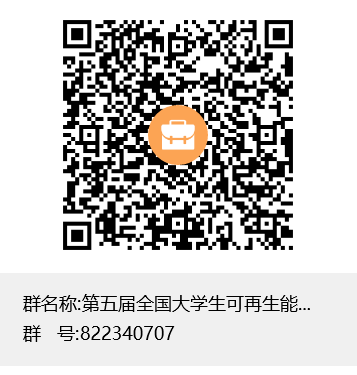 